Z P R A V O D A J – 3 . K L M - D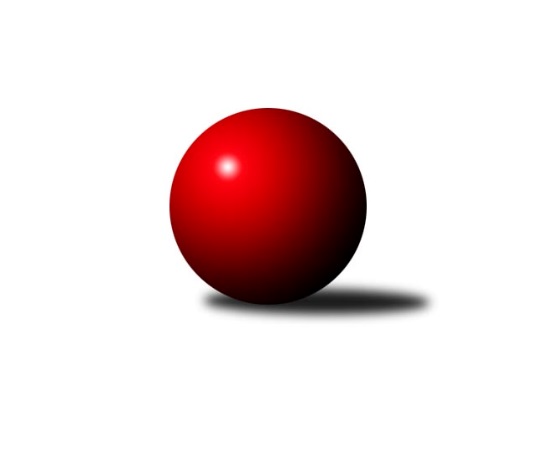 09Ročník 2018/2019	17.11.2018        Zlínu se i nadále daří v soutěži pokračovat bez porážky a zaslouženě jsou v čele tabulky družstev, o pouhý bod méně mají Prušánky a potom už je celkem dost velký bodový rozdíl od dalších družstev. Nejlepšího výkonu v tomto kole: 3374 dosáhlo družstvo: SK Podlužan PrušánkyNejlepšího výkonu kola: 599 kuželek dosáhli: Jan Zálešák, Jiří KonvalinkaSouhrnný přehled výsledků:TJ Loko. Č. Budějovice	- TJ Sokol Husovice C	7:1	3121:2916	(16.5:7.5)	17.11.TJ Sokol Mistřín	- KK Slavoj Žirovnice 	7:1	3293:3237	(16.0:8.0)	17.11.KK Réna Ivančice 	- TJ Centropen Dačice B	2:6	3162:3167	(13.5:10.5)	17.11.SK Podlužan Prušánky	- TJ Sokol Šanov	5:3	3374:3277	(17.0:7.0)	17.11.TJ Sokol Slavonice 	- TJ Start Jihlava 	7:1	3248:3087	(16.5:7.5)	17.11.KC Zlín	- SK Baník Ratiškovice	5:3	3326:3174	(14.0:10.0)	17.11.Tabulka družstev:	1.	KC Zlín	9	8	1	0	51.0 : 21.0 	119.0 : 97.0 	 3264	17	2.	SK Podlužan Prušánky	9	8	0	1	52.0 : 20.0 	140.0 : 76.0 	 3294	16	3.	KK Slavoj Žirovnice	9	5	1	3	40.5 : 31.5 	112.0 : 104.0 	 3181	11	4.	TJ Lokomotiva České Budějovice	9	5	0	4	40.0 : 32.0 	118.5 : 97.5 	 3203	10	5.	TJ Sokol Mistřín	9	5	0	4	39.0 : 33.0 	119.5 : 96.5 	 3202	10	6.	TJ Sokol Šanov	9	5	0	4	38.0 : 34.0 	100.5 : 115.5 	 3239	10	7.	TJ Sokol Slavonice	9	4	1	4	37.0 : 35.0 	117.5 : 98.5 	 3192	9	8.	TJ Centropen Dačice B	9	4	1	4	37.0 : 35.0 	104.5 : 111.5 	 3201	9	9.	TJ Sokol Husovice C	9	2	2	5	28.0 : 44.0 	101.5 : 114.5 	 3164	6	10.	TJ Start Jihlava	9	2	0	7	26.0 : 46.0 	92.5 : 123.5 	 3181	4	11.	SK Baník Ratiškovice	9	2	0	7	22.5 : 49.5 	82.5 : 133.5 	 3171	4	12.	KK Réna Ivančice	9	1	0	8	21.0 : 51.0 	88.0 : 128.0 	 3108	2 
Podrobné výsledky kola:	 TJ Loko. České Budějovice	3121	7:1	2916	TJ Sokol Husovice C	Martin Voltr	163 	 116 	 128 	134	541 	 3:1 	 527 	 125	115 	 160	127	Pavel Husar	Tomáš Reban	115 	 109 	 137 	134	495 	 2:2 	 489 	 128	116 	 132	113	Igor Sedlák	Jiří Reban	116 	 117 	 137 	118	488 	 3.5:0.5 	 467 	 110	117 	 124	116	Radim Meluzín	Tomáš Polánský	132 	 121 	 122 	116	491 	 0:4 	 519 	 135	144 	 123	117	Martin Sedlák	Pavel Černý	139 	 143 	 134 	137	553 	 4:0 	 439 	 127	93 	 118	101	Radim Máca	Zdeněk Kamiš	144 	 142 	 147 	120	553 	 4:0 	 475 	 125	121 	 125	104	Martin Gabrhelrozhodčí: Klojda VáclavNejlepšího výkonu v tomto utkání: 553 kuželek dosáhli: Pavel Černý, Zdeněk Kamiš	 TJ Sokol Mistřín	3293	7:1	3237	KK Slavoj Žirovnice 	Jakub Cizler	124 	 143 	 143 	157	567 	 2:2 	 564 	 153	125 	 145	141	Miroslav Čekal	Zbyněk Bábíček	147 	 125 	 138 	137	547 	 3:1 	 533 	 137	152 	 123	121	Patrik Solař	Josef Toman	135 	 120 	 131 	136	522 	 3:1 	 520 	 127	134 	 128	131	David Švéda	Jaroslav Polášek	142 	 154 	 133 	148	577 	 3:1 	 526 	 129	137 	 134	126	František Kožich	Luděk Svozil	131 	 150 	 136 	142	559 	 4:0 	 508 	 126	123 	 121	138	Pavel Ryšavý *1	Stanislav Zálešák	128 	 129 	 141 	123	521 	 1:3 	 586 	 153	146 	 138	149	Libor Kočovskýrozhodčí: Ivan Blaha
střídání: *1 od 58. hodu Jakub KožichNejlepší výkon utkání: 586 - Libor Kočovský	 KK Réna Ivančice 	3162	2:6	3167	TJ Centropen Dačice B	Tomáš Buršík	122 	 131 	 134 	118	505 	 1:3 	 557 	 140	138 	 126	153	Tomáš Bártů	Tomáš Hrdlička	115 	 130 	 127 	128	500 	 2:2 	 510 	 131	124 	 124	131	Tomáš Pospíchal	Dalibor Šalplachta	123 	 146 	 135 	136	540 	 1.5:2.5 	 522 	 135	112 	 139	136	Petr Semorád	Miroslav Nemrava	110 	 134 	 140 	138	522 	 1:3 	 559 	 139	126 	 146	148	Petr Janák	Marek Čech	147 	 129 	 140 	130	546 	 4:0 	 520 	 146	128 	 117	129	Lukáš Prkna	Jaroslav Mošať	137 	 118 	 152 	142	549 	 4:0 	 499 	 136	116 	 107	140	Milan Kabelkarozhodčí: Michal HrdličkaNejlepší výkon utkání: 559 - Petr Janák	 SK Podlužan Prušánky	3374	5:3	3277	TJ Sokol Šanov	Dominik Fojtík	144 	 133 	 143 	146	566 	 2:2 	 573 	 140	150 	 131	152	Milan Volf	Jan Zálešák	152 	 145 	 150 	152	599 	 4:0 	 552 	 144	139 	 143	126	Tomáš Červenka	Vojtěch Novák	152 	 142 	 148 	131	573 	 2:2 	 599 	 151	149 	 145	154	Jiří Konvalinka	Lukáš Hlavinka	121 	 135 	 153 	145	554 	 3:1 	 508 	 122	127 	 125	134	Jan Zifčák ml.	Martin Tesařík	128 	 118 	 139 	121	506 	 2:2 	 517 	 117	154 	 124	122	Petr Bakaj	Zdeněk Zálešák	149 	 144 	 135 	148	576 	 4:0 	 528 	 130	143 	 112	143	Petr Mikarozhodčí: vedoucí družstevNejlepšího výkonu v tomto utkání: 599 kuželek dosáhli: Jan Zálešák, Jiří Konvalinka	 TJ Sokol Slavonice 	3248	7:1	3087	TJ Start Jihlava 	Miroslav Bartoška	165 	 145 	 124 	156	590 	 4:0 	 497 	 117	130 	 120	130	Petr Votava	Pavel Blažek	139 	 126 	 143 	118	526 	 2:2 	 535 	 125	138 	 134	138	Martin Votava	Zdeněk Holub	143 	 137 	 131 	125	536 	 3.5:0.5 	 494 	 109	137 	 126	122	Jaroslav Matějka	Michal Dostál	108 	 143 	 123 	152	526 	 2:2 	 509 	 130	134 	 125	120	Jiří Vlach	Jiří Matoušek	141 	 144 	 129 	125	539 	 3:1 	 522 	 120	130 	 124	148	Roman Doležal	Jiří Svoboda	132 	 131 	 139 	129	531 	 2:2 	 530 	 112	148 	 148	122	Lukáš Novákrozhodčí: Smažil JosefNejlepší výkon utkání: 590 - Miroslav Bartoška	 KC Zlín	3326	5:3	3174	SK Baník Ratiškovice	Bronislav Fojtík	139 	 127 	 124 	140	530 	 2:2 	 561 	 136	139 	 150	136	Aleš Zálešák	Miroslav Málek	136 	 135 	 151 	139	561 	 4:0 	 501 	 123	120 	 128	130	Michal Tušl	Radim Abrahám	150 	 133 	 159 	141	583 	 3:1 	 483 	 94	139 	 135	115	Jan Minaříček	Lubomír Matějíček	135 	 136 	 132 	142	545 	 3:1 	 510 	 125	141 	 131	113	Dominik Schüller	Karel Ivaniš	122 	 135 	 127 	136	520 	 1:3 	 540 	 133	148 	 140	119	Josef Něnička	Tomáš Polášek	138 	 171 	 140 	138	587 	 1:3 	 579 	 159	139 	 141	140	Viktor Výletarozhodčí: Martin PolepilNejlepší výkon utkání: 587 - Tomáš PolášekPořadí jednotlivců:	jméno hráče	družstvo	celkem	plné	dorážka	chyby	poměr kuž.	Maximum	1.	Jiří Konvalinka	TJ Sokol Šanov	573.8	378.9	194.8	2.4	6/6	(599)	2.	Jan Zálešák	SK Podlužan Prušánky	572.8	376.9	195.9	3.4	5/5	(613)	3.	Martin Voltr	TJ Lokomotiva České Budějovice	563.7	365.8	197.8	2.2	6/6	(584)	4.	Vojtěch Novák	SK Podlužan Prušánky	560.9	374.2	186.7	3.4	4/5	(586)	5.	Luděk Svozil	TJ Sokol Mistřín	559.8	369.3	190.6	3.3	5/5	(593)	6.	Bronislav Fojtík	KC Zlín	558.0	370.9	187.2	4.0	5/5	(577)	7.	Viktor Výleta	SK Baník Ratiškovice	557.1	365.3	191.8	3.5	6/6	(586)	8.	Petr Mika	TJ Sokol Šanov	553.4	371.4	182.0	2.9	6/6	(613)	9.	Milan Kabelka	TJ Centropen Dačice B	551.4	366.5	184.9	5.1	5/6	(594)	10.	Aleš Procházka	TJ Sokol Šanov	551.3	367.9	183.3	4.3	4/6	(589)	11.	Zdeněk Zálešák	SK Podlužan Prušánky	551.0	367.4	183.6	2.2	5/5	(657)	12.	Lukáš Hlavinka	SK Podlužan Prušánky	548.1	362.8	185.4	1.5	4/5	(582)	13.	Jiří Malínek	TJ Centropen Dačice B	546.7	366.3	180.4	5.4	4/6	(584)	14.	Patrik Solař	KK Slavoj Žirovnice 	544.3	373.3	171.0	6.2	5/6	(576)	15.	Milan Volf	TJ Sokol Šanov	543.1	365.1	178.0	5.7	6/6	(573)	16.	Miroslav Málek	KC Zlín	542.3	369.2	173.2	5.8	4/5	(561)	17.	Radek Janás	KC Zlín	540.5	365.6	174.9	7.1	4/5	(578)	18.	Libor Kočovský	KK Slavoj Žirovnice 	540.3	367.7	172.6	4.8	6/6	(593)	19.	Tomáš Bártů	TJ Centropen Dačice B	539.8	367.7	172.1	5.5	5/6	(562)	20.	Jaroslav Matějka	TJ Start Jihlava 	539.2	362.5	176.7	5.0	6/6	(577)	21.	Petr Votava	TJ Start Jihlava 	538.3	362.4	175.9	6.0	6/6	(564)	22.	Jiří Svoboda	TJ Sokol Slavonice 	538.2	367.6	170.6	4.1	3/4	(551)	23.	Michal Dostál	TJ Sokol Slavonice 	537.7	356.3	181.4	4.0	4/4	(575)	24.	Zdeněk Kamiš	TJ Lokomotiva České Budějovice	536.7	361.1	175.6	3.9	6/6	(607)	25.	Pavel Husar	TJ Sokol Husovice C	536.6	361.3	175.3	5.0	6/6	(563)	26.	Zdeněk Holub	TJ Sokol Slavonice 	536.2	356.9	179.3	4.5	4/4	(572)	27.	Miroslav Bartoška	TJ Sokol Slavonice 	535.5	368.1	167.4	8.1	3/4	(590)	28.	Lukáš Prkna	TJ Centropen Dačice B	535.4	367.2	168.3	6.0	4/6	(565)	29.	Jiří Reban	TJ Lokomotiva České Budějovice	535.3	359.0	176.4	6.8	6/6	(561)	30.	Lubomír Matějíček	KC Zlín	535.1	363.4	171.7	5.1	4/5	(563)	31.	Miroslav Nemrava	KK Réna Ivančice 	534.9	359.8	175.1	5.1	5/5	(547)	32.	Tomáš Červenka	TJ Sokol Šanov	534.6	364.4	170.2	8.5	4/6	(555)	33.	Martin Fiala	TJ Sokol Mistřín	534.1	361.9	172.2	5.8	5/5	(576)	34.	Martin Votava	TJ Start Jihlava 	534.0	365.5	168.5	4.8	6/6	(562)	35.	Petr Bakaj	TJ Sokol Šanov	533.6	371.9	161.8	9.5	4/6	(557)	36.	David Švéda	KK Slavoj Žirovnice 	533.1	368.6	164.5	5.3	5/6	(574)	37.	Karel Ivaniš	KC Zlín	533.0	361.9	171.1	4.6	4/5	(574)	38.	Petr Janák	TJ Centropen Dačice B	532.1	349.9	182.2	4.9	6/6	(577)	39.	Pavel Blažek	TJ Sokol Slavonice 	532.0	359.5	172.5	4.7	4/4	(585)	40.	Zbyněk Bábíček	TJ Sokol Mistřín	531.5	353.6	178.0	6.9	5/5	(569)	41.	Roman Doležal	TJ Start Jihlava 	530.7	356.3	174.3	5.5	6/6	(551)	42.	Lukáš Novák	TJ Start Jihlava 	530.7	363.2	167.5	6.9	6/6	(596)	43.	Aleš Zálešák	SK Baník Ratiškovice	530.2	357.2	173.0	5.4	6/6	(561)	44.	Pavel Černý	TJ Lokomotiva České Budějovice	530.1	361.3	168.7	6.7	6/6	(553)	45.	Radim Meluzín	TJ Sokol Husovice C	529.8	359.5	170.3	4.8	6/6	(565)	46.	Jaroslav Polášek	TJ Sokol Mistřín	529.7	366.7	163.0	5.3	4/5	(577)	47.	František Kožich	KK Slavoj Žirovnice 	529.2	365.7	163.5	6.0	6/6	(582)	48.	Tomáš Reban	TJ Lokomotiva České Budějovice	528.9	363.8	165.1	7.8	5/6	(568)	49.	Dominik Schüller	SK Baník Ratiškovice	528.4	352.5	176.0	7.0	6/6	(566)	50.	Miroslav Čekal	KK Slavoj Žirovnice 	528.3	358.4	169.9	4.1	5/6	(564)	51.	Tomáš Buršík	KK Réna Ivančice 	528.2	354.8	173.4	6.0	5/5	(567)	52.	Jindřich Kolařík	KC Zlín	527.2	355.8	171.4	4.7	4/5	(563)	53.	Radim Máca	TJ Sokol Husovice C	526.3	357.3	169.0	7.0	6/6	(565)	54.	Tomáš Pospíchal	TJ Centropen Dačice B	526.2	373.5	152.7	7.3	5/6	(602)	55.	Jiří Matoušek	TJ Sokol Slavonice 	526.1	360.4	165.7	4.1	4/4	(544)	56.	Petr Semorád	TJ Centropen Dačice B	525.0	363.0	162.0	7.0	4/6	(539)	57.	Josef Toman	TJ Sokol Mistřín	523.3	353.0	170.3	7.3	4/5	(596)	58.	Jakub Cizler	TJ Sokol Mistřín	522.2	355.4	166.8	5.5	4/5	(610)	59.	Václav Podéšť	SK Baník Ratiškovice	522.0	358.6	163.4	6.8	5/6	(570)	60.	Martin Gabrhel	TJ Sokol Husovice C	519.1	360.8	158.3	8.3	5/6	(545)	61.	Michal Tušl	SK Baník Ratiškovice	518.9	350.4	168.5	8.7	5/6	(569)	62.	Dalibor Šalplachta	KK Réna Ivančice 	515.0	353.7	161.3	6.0	5/5	(552)	63.	Igor Sedlák	TJ Sokol Husovice C	514.2	350.3	164.0	7.7	6/6	(552)	64.	Tomáš Polánský	TJ Lokomotiva České Budějovice	513.4	353.8	159.7	8.6	6/6	(551)	65.	Marek Čech	KK Réna Ivančice 	510.5	356.4	154.1	8.7	4/5	(546)	66.	Tomáš Hrdlička	KK Réna Ivančice 	509.3	350.3	159.0	7.3	5/5	(547)	67.	Jiří Vlach	TJ Start Jihlava 	507.9	355.3	152.6	7.4	6/6	(559)	68.	Tomáš Koplík	SK Baník Ratiškovice	504.7	346.6	158.1	10.6	4/6	(526)		Tomáš Polášek	KC Zlín	567.1	377.1	190.0	2.5	3/5	(587)		Radim Abrahám	KC Zlín	565.7	362.5	203.2	1.7	3/5	(584)		Martin Tesařík	SK Podlužan Prušánky	555.0	362.4	192.6	5.9	3/5	(566)		Jakub Kožich	KK Slavoj Žirovnice 	553.0	369.5	183.5	3.3	3/6	(566)		Josef Něnička	SK Baník Ratiškovice	552.5	369.8	182.7	3.5	3/6	(580)		Karel Fabeš	TJ Centropen Dačice B	551.0	355.0	196.0	4.0	1/6	(551)		Tomáš Válka	TJ Sokol Husovice C	551.0	365.0	186.0	3.7	3/6	(579)		Dominik Fojtík	SK Podlužan Prušánky	544.3	372.3	172.0	4.2	3/5	(596)		Jiří Trávníček	TJ Sokol Husovice C	543.0	373.0	170.0	7.0	1/6	(543)		Jaroslav Mošať	KK Réna Ivančice 	542.4	368.0	174.4	2.9	3/5	(568)		Jaromír Šula	TJ Sokol Husovice C	540.7	375.0	165.7	6.3	3/6	(547)		Stanislav Esterka	SK Podlužan Prušánky	540.2	364.4	175.8	4.1	3/5	(568)		Daniel Bašta	KK Slavoj Žirovnice 	532.0	355.0	177.0	3.0	1/6	(532)		Lukáš Křížek	TJ Centropen Dačice B	530.0	358.0	172.0	7.0	1/6	(530)		Michal Pálka	SK Podlužan Prušánky	529.5	363.5	166.0	8.5	2/5	(543)		Stanislav Zálešák	TJ Sokol Mistřín	529.4	365.3	164.1	6.6	3/5	(567)		Pavel Ryšavý	KK Slavoj Žirovnice 	525.3	365.2	160.2	8.3	3/6	(554)		Láďa Chalupa	TJ Sokol Slavonice 	522.0	332.0	190.0	3.0	1/4	(522)		Stanislav Červenka	TJ Sokol Šanov	522.0	364.0	158.0	6.8	2/6	(536)		Martin Sedlák	TJ Sokol Husovice C	519.0	348.0	171.0	8.0	1/6	(519)		Jan Zifčák ml.	TJ Sokol Šanov	508.0	350.0	158.0	9.0	1/6	(508)		Jan Sýkora	TJ Lokomotiva České Budějovice	507.0	342.0	165.0	8.0	1/6	(507)		Stanislav Tichý	TJ Sokol Slavonice 	499.5	348.3	151.3	8.0	2/4	(521)		Michal Šimek	SK Podlužan Prušánky	495.0	369.0	126.0	9.0	1/5	(495)		Eduard Kremláček	KK Réna Ivančice 	491.5	339.5	152.0	6.5	2/5	(493)		Petr Trusina	TJ Sokol Husovice C	491.0	353.0	138.0	16.0	1/6	(491)		Luboš Staněk	KK Réna Ivančice 	490.5	346.0	144.5	12.0	2/5	(492)		Michal Stieranka	TJ Sokol Šanov	490.5	352.8	137.8	9.0	2/6	(534)		Karel Kunc	TJ Centropen Dačice B	486.0	342.0	144.0	11.0	1/6	(486)		Jan Minaříček	SK Baník Ratiškovice	483.0	310.0	173.0	3.0	1/6	(483)		Karel Gabrhel	TJ Sokol Husovice C	483.0	349.0	134.0	13.0	1/6	(483)Sportovně technické informace:Zápisy z utkání mi prosím posílejte řádně vyplněné, první v pořadí je pouze příjmení (nepoužívejte pouze velká písmena) o řádek níže je jméno a o řádek níže je registrační číslo. Prosím, nezapomínejte do poznámky v zápisu o utkání jasně určit status startu hráče mimo soupisku.start náhradníkadopsání na soupiskuStále není jasno jak uvádět příjmení a jméno, je nutné použít diakritiku při vyplňování.Zápis mi prosím pošlete i přes skutečnost, že byl vygenerován systémem kuzelky.com. Nejlepší bude zápis z utkání odeslat hned po utkání, mám více času reagovat na případné nesrovnalosti.Adresy kam vždy zápis posílat: petr.kohlicek@seznam.cz, petr.kohlicek@kuzelky.cz Starty náhradníků:registrační číslo	jméno a příjmení 	datum startu 	družstvo	číslo startu24327	Jan Zifčák ml.	17.11.2018	TJ Sokol Šanov	1x24363	Martin Sedlák	17.11.2018	TJ Sokol Husovice C	1x21388	Jan Minaříček	17.11.2018	SK Baník Ratiškovice	1x21108	Martin Tesařík	17.11.2018	SK Podlužan Prušánky	5x8271	Josef Něnička	17.11.2018	SK Baník Ratiškovice	4x
Hráči dopsaní na soupisku:registrační číslo	jméno a příjmení 	datum startu 	družstvo	Program dalšího kola:10. kolo24.11.2018	so	10:00	TJ Lokomotiva České Budějovice - SK Podlužan Prušánky	24.11.2018	so	13:30	TJ Sokol Slavonice  - TJ Sokol Šanov	24.11.2018	so	10:00	TJ Sokol Mistřín - TJ Sokol Husovice C	24.11.2018	so	16:00	KC Zlín - TJ Start Jihlava 	24.11.2018	so	10:00	KK Réna Ivančice  - KK Slavoj Žirovnice 	24.11.2018	so	10:00	TJ Centropen Dačice B - SK Baník RatiškoviceZpracoval: Petr Kohlíček, GSM 775 26 27 28Dne: 17.11.2018	Nejlepší šestka kola - absolutněNejlepší šestka kola - absolutněNejlepší šestka kola - absolutněNejlepší šestka kola - absolutněNejlepší šestka kola - dle průměru kuželenNejlepší šestka kola - dle průměru kuželenNejlepší šestka kola - dle průměru kuželenNejlepší šestka kola - dle průměru kuželenNejlepší šestka kola - dle průměru kuželenPočetJménoNázev týmuVýkonPočetJménoNázev týmuPrůměr (%)Výkon5xJan ZálešákPrušánky5993xMiroslav BartoškaSlavonice112.155905xJiří KonvalinkaŠanov5994xJan ZálešákPrušánky109.475992xMiroslav BartoškaSlavonice5905xJiří KonvalinkaŠanov109.475991xTomáš PolášekKC Zlín5871xTomáš PolášekKC Zlín108.615872xLibor KočovskýŽirovnice5861xRadim AbrahámKC Zlín107.875832xRadim AbrahámKC Zlín5832x
1xZdeněk Kamiš
Pavel ČernýČeské Buděj.
České Buděj.107.86
107.86553
553